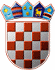            REPUBLIKA HRVATSKA
KRAPINSKO-ZAGORSKA ŽUPANIJA                       Ž U P A NKLASA: 311-01/19-01/01URBROJ: 2140/01-02-20-7Krapina,  04. ožujka  2020.Temeljem Pravilnika o mentorstvu korisnika usluga poslovne podrške poduzetnicima Krapinsko-zagorske županije (KLASA: 311-01/19-01/38, URBROJ: 2140/01-02-20-4) i članka 32. Statuta Krapinsko-zagorske županije („Službeni glasnik Krapinsko-zagorske županije“, br. 13/01, 5/06, 14/09, 11/13 i 13/18), Župan Krapinsko-zagorske županije raspisujeJAVNI POZIV za prijavu u mrežu mentora Krapinsko- zagorske županijeI.Pozivaju se zainteresirani kandidati za prijavu u članstvo mentorske mreže Krapinsko-zagorske županije kako bi postali mentori te na taj način pomogli u pružanju usluga poslovne podrške za poduzetnike Krapinsko-zagorske županije i to za:korisnike usluga Poslovno-tehnološkog inkubatora Krapinsko-zagorske županije u fazi predinkubacije, inkubacije i akceleracije, korisnike usluga i podrške virtualnog inkubatora,korisnike potpora za samozapošljavanje Krapinsko-zagorske županije. II.PODRUČJA MENTORIRANJAMentori pružaju potporu u obliku savjetovanja, vođenja, uspostave kontakata s drugim poduzetnicima, pomoć pri otvaranju tržišta. Osnovna područja mentoriranja odnose se na: poslovno planiranje, financijsko planiranje, prezentacijske vještine, vođenje tima, marketing i promocija, digitalna komunikacija,intelektualno vlasništvo,komercijalizacija proizvoda,upravljanje promjenama,ljudski potencijali,strategija dokapitalizacije,tržišna istraživanja,pravno savjetovanje. Ova područja grupiraju se u skupine:razvoj proizvoda i usluga – pozicioniranje, istraživanje konkurencije, pravni okvir, intelektualno vlasništvo, pravno savjetovanje, istraživanje i identificiranje ciljne skupine i potencijalnih korisnika proizvoda/usluga te identificiranje potreba ciljane skupine, odabir tima i najbolje metodologije proizvodnje; komercijalizacija proizvoda ili usluge – vrsta prodaje, plan prodaje, kanali za distribuciju, strateška partnerstva, istraživanje tržišta; poslovno upravljanje – poslovno planiranje, izrada poslovnog plana, upravljanje ljudskim potencijalima, financijski plan, financijska partnerstva, pristup investitorima, predstavljanje proizvoda/usluge/tvrtke, promocija i marketing. III.ODABIR MENTORAPostupak odabira mentora obuhvaća:zaprimanje prijava od strane mentora,administrativna provjera zaprimljenih prijava,proces odabira mentora (evaluacija i selekcija).                                                                          IV. KRITERIJI ODABIRA MENTORAKandidati koji se prijavljuju za članove mentorske mreže u Krapinsko-zagorskoj županiji moraju odabrati primarno područje svojih kompetencija unutar tri glavna područja mentoriranja (područje I, II ili III). Uz primarno područje, kandidati mogu odabrati još jedno sekundarno područje. Minimalni uvjeti koje potencijalni kandidat mora ispunjavati i prema kojima se vrši procjena kompetentnosti u navedenim područjima mentoriranja utvrđuje se kroz postavljene kriterije.Svoje iskustvo u navedenim područjima kandidati trebaju dokazati kroz:iskustvo u primarno odabranom području  (reference, iskustvo provedeno na radu u tom području, postignuti rezultati); minimalno radno iskustvo na relevantnim pozicijama je minimalno 5 godina.Poduzetničko iskustvo ili relevantna pozicija unutar vlastite tvrtke s odgovornostima u navedenim područjima; Obrazovanje u ekonomskom smjeru ili tehničkom smjeru s dodatnim obrazovanjem u ekonomskom smjeru; Međunarodno iskustvo i specifična znanja; Iskustvo u radu s poduzetnicima početnicima ili poduzetnicima u intenzivnim fazama rasta. V.PRIJAVA MENTORAZainteresirani kandidati za prijavu u  mrežu mentora Krapinsko- zagorske županije dužni  su ispuniti prijavni obrazac (Obrazac I), te isti poslati na e-mail mentorstvo@kzz.hr.Svaki kandidat koji je ispunio i poslao prijavu zaprimit će od Krapinsko-zagorske županije povratnu informaciju (e-mail) koji predstavlja  potvrdu da je prijava zaprimljena. Uz prijavni obrazac kandidat je dužan priložiti: životopis iz kojeg je moguće utvrditi da kandidat udovoljava kriterijima postavljenim Pravilnikom o mentorstvu korisnika usluga poslovne podrške poduzetnicima Krapinsko- zagorske županije (Klasa: 311-01/19-01/38, Urbroj: 2140/01-02-20-4), odnosno kriterijima iz članka IV. ovog Javnog poziva.Uz životopis, potencijalni kandidati mogu priložiti i dodatne dokumente kojima dokazuju svoju stručnost. VI. ADMINISTRATIVNA PROVJERA, EVALUACIJA I SELEKCIJA PRIJAVAAdministrativna provjera zaprimljenih prijava vrši se odmah po zaprimanju kako bi se smanjio cjelokupni proces trajanja odabira mentora. Administrativna provjera obuhvaća:Da je prijava uredno ispunjena sa svim potrebnim podacima,Da su prijavi priloženi svi obvezni dokumenti.	Po završetku administrativne provjere, kandidati dobivaju povratni e-mail da li njihova prijava udovoljava svim uvjetima ili ih se traži da nadopune prijavu u roku od 5 dana kako bi se završila administrativna provjera. Ukoliko kandidati ne dostave traženu dokumentaciju u roku od 5 dana, smatrat će se da su odustali od prijave te se ne upućuju u daljnji postupak evaluacije i selekcije prijava. 	Evaluaciju i selekciju prijava  kandidata provodi evaluacijski odbor kojeg osniva i imenuje njegove članove/ice Župan Krapinsko- zagorske županije. Tijekom procesa evaluacije prijava, kandidati se ocjenjuju prema područjima koja su označili kao primarna područja kompetencija, uvidom u životopis i ostalu dokumentaciju priloženu uz prijavu.	Po završetku postupka evaluacije, evaluacijski odbor donosi  Odluku o odabiru mentora te se oni kandidati koji su uspješno završili postupak selekcije i evaluacije obavještavaju pisanim putem  o rezultatu postupka. S odabranim mentorima sklapa se Ugovor o poslovnoj suradnji na vrijeme od godine dana, te time mentor postaje član mentorske mreže Krapinsko- zagorske županije.VII.LISTA MENTORA I NAKNADALista  mentora se objavljuje na službenim web stranicama Krapinsko-zagorske županije. Lista mentora sadržavat će:Ime i prezime mentora,Fotografiju mentora,Kratku biografiju (do 1000 znakova),Područje mentoriranja. 	Lista mentora će se osim objave na službenim web stranicama koristiti i u svim drugim materijalima namijenjenim promociji i podršci poduzetništvu Krapinsko- zagorske županije.	Angažiranje mentora ovisi o iskazanim potrebama te će oblik mentoriranja i trajanje biti definirano sklapanjem Ugovora o mentorstvu. Odabrani mentori s kojima se potpiše ugovor pružat će usluge mentorstva korisnicima poslovnih usluga Krapinsko-zagorske županije koji ostvaruju pravo na mentoriranje. 	Odabrani mentori ostvaruju pravo na naknadu za pruženu uslugu mentoriranja i to u bruto iznosu od 425,00 kuna/sat pri čemu su dužni pružiti minimalno 20 sati godišnje mentoriranja 1 (jednog) poduzetnika, a najviše mogu u isto vrijeme mentorirati 4 (četiri) poduzetnika u jednom području. Jedan poduzetnik u isto vrijeme može primati usluge mentoriranja od najviše 2  (dva) mentora.Davatelj potpore je Krapinsko-zagorska županija. U Proračunu Županije za 2020. godinu osigurano je ukupno 70.000,00 kn za dodjelu bespovratne potpore temeljem ovog Poziva, a sredstva su osigurana iz projekta ENTER, UP.01.3.1.01.0031 financiranog iz Europskog socijalnog fonda, Operativnog programa učinkoviti ljudski potencijali.VIII.PROCES MENTORIRANJA  Mentorski proces može trajati najmanje 20 sati/godišnje po poduzetniku po mentoru. Vremenski okvir mentorskog procesa sadržan je u planu mentoriranja i to u razdoblju koje je definirano mentorskim ugovorom za mentora. Cijeli postupak mentoriranja (ciljevi, oblici mentoriranja, mjesto, vrijeme i način mentoriranja, trajanje procesa..) provodi se u skladu s odredbama Pravilnika o mentorstvu korisnika usluga poslovne podrške  poduzetnicima Krapinsko- zagorske županije.IX.ROK ZA DOSTAVU PRIJAVAJavni poziv se objavljuje na web stranici Krapinsko- zagorske županije, a obavijest o raspisanom javnom pozivu na web stranicama Poduzetničkog inkubatora i Zagorske razvojne agencije. Javni poziv za prijavu u mentorsku mrežu je otvoren dok se za svako područje mentoriranja  ne odabere minimalno 5 (pet) mentora. X.DODATNE INFORMACIJESve dodatne informacije u svezi sa ovim javnim pozivom  mogu se dobiti svakog radnog dana na mail: mentorstvo@kzz.hr	ŽUPAN                                                                                                                Željko Kolar